Central African RepublicCentral African RepublicCentral African RepublicCentral African RepublicMarch 2023March 2023March 2023March 2023MondayTuesdayWednesdayThursdayFridaySaturdaySunday12345678910111213141516171819202122232425262728293031Boganda DayNOTES: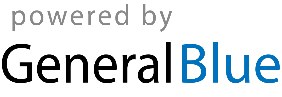 